T.C. ERGANİ KAYMAKAMLIĞIERGANİ İLÇE MİLLİ EĞİTİM MÜDÜRLÜĞÜ ZİYARET  ORTAOKULUZİYARET  ORTAOKULU 2019-2023 STRATEJİK PLANIGÜVENLİ İNTERNET KULLANIM POLİTİKALARI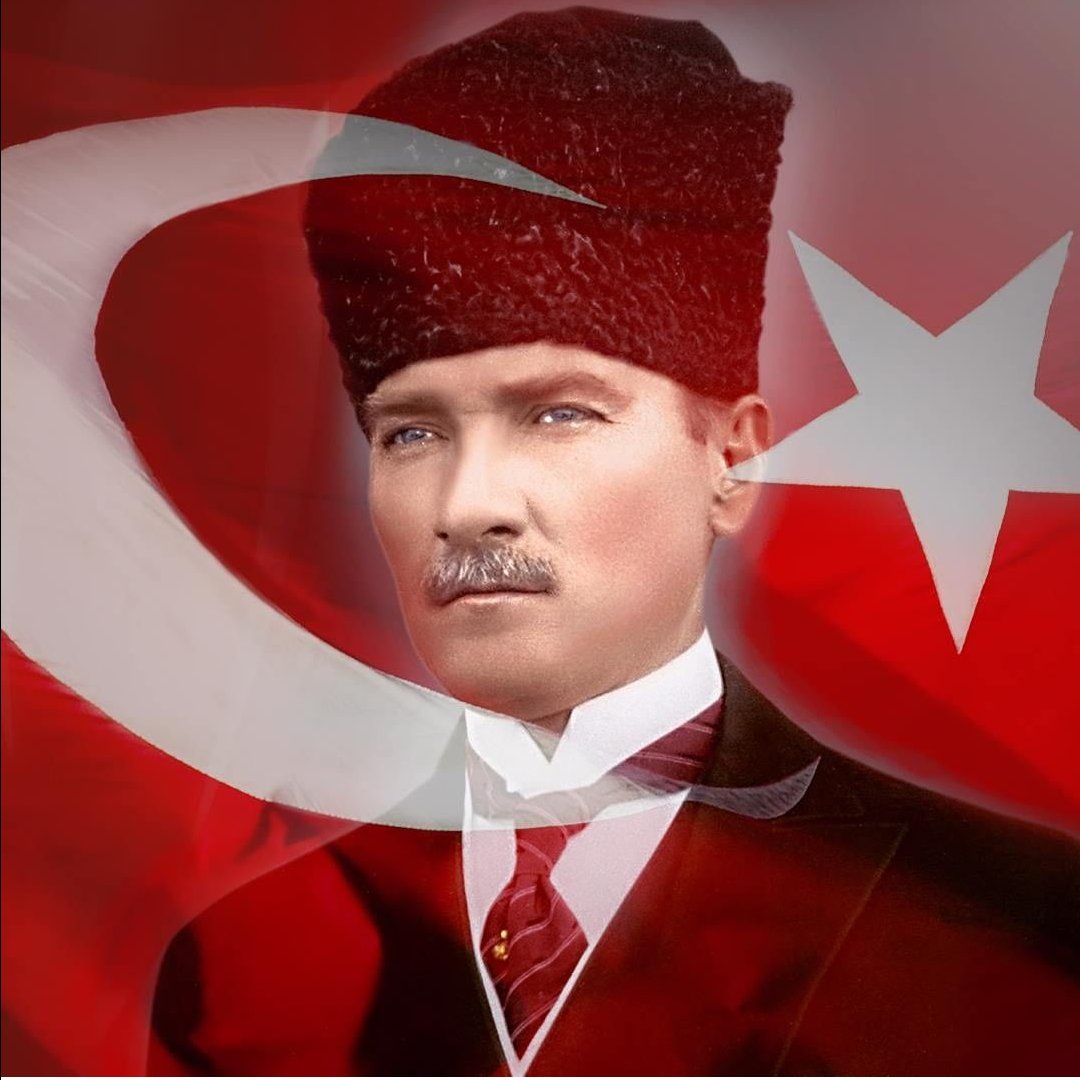 GİRİŞBu stratejik plan, eğitim kalitemizi daha yüksek standartlara çıkartabilme inancımızı gerçekleştirmek üzere düşünülmüş, geleceği planlamayı hedefleyen ve bizi hedefimize götürecek biçimde tasarlanmıştır. Bundan sonra başarılı olmak bizim için sadece bir görev değil, aynı zamanda büyük bir sorumluluktur. Bu hususta internet güvenliği ve etiğinin de başarı önünde büyük bir tehlike olduğu günümüzde öğrenciler için yol gösterici olmak bizlerin en temel gayelerinden biridir.                    Ziyaret OrtaokuluStratejik Plan EkibiTANIMLARKaynaştırma Eğitimi: Özel eğitime ihtiyacı olan bireylerin eğitimlerini, destek eğitim hizmetleri de sağlanarak akranlarıyla birlikte resmî veya özel örgün ve yaygın eğitim kurumlarında sürdürmeleri esasına dayanan özel eğitim uygulamalarıdır.Devamsızlık: Özürlü ya da özürsüz olarak okulda bulunmama durumu ifade eder.Eğitim arama motoru: Sadece eğitim kategorisindeki sonuçların görüntülendiği ve kategori dışı ve sakıncalı içeriklerin filtrelendiğini internet arama motoru. ÖrgünEğitim Dışına Çıkma: Ölüm ve yurt dışına çıkma haricindeki nedenlerin herhangi birisine bağlı olarak örgün eğitim kurumlarından ilişik kesilmesi durumunu ifade etmektedir.Örgün eğitim: Belirli yaş grubundaki ve aynı seviyedeki bireylere, amaca göre hazırlanmışprogramlarla, okul çatısı altında düzenli olarak yapılan eğitimdir. Örgün eğitim; okul öncesi, ilkokul, ortaokul, ortaöğretim ve yükseköğretim kurumlarını kapsar.Özel eğitime ihtiyacı olan bireyler (Özel eğitim gerektiren birey): Çeşitli nedenlerle, bireysel özellikleri ve eğitim yeterlilikleri açısından akranlarından beklenilen düzeyden anlamlı farklılık gösteren bireyi ifade eder.Özel politika veya uygulama gerektiren gruplar (dezavantajlı gruplar): Diğer gruplara göreeğitiminde ve istihdamında daha fazla güçlük çekilen kadınlar, gençler, uzun süreli işsizler, engelliler gibi bireylerin oluşturduğu grupları ifade eder.Özel Yetenekli Bireyler: Zeka, yaratıcılık, sanat, liderlik kapasitesi, motivasyon ve özel akademik alanlarda yaşıtlarına göre daha yüksek düzeyde performans gösteren bireyi ifade eder. ZorunluEğitim: Dört yıl süreli ve zorunlu ilkokullar ile dört yıl süreli, zorunlu ve farklı programlar arasında tercihe imkân veren ortaokullar ve imam-hatip ortaokullarından oluşan ilköğretim ile ilköğretime dayalı, dört yıllık zorunlu, örgün veya yaygın öğrenim veren genel, mesleki ve teknik öğretimkademelerinden oluşan eğitim sürecini ifade eder. eğitim; okul öncesi, ilkokul, ortaokul, ortaöğretim ve yükseköğretim kurumlarını kapsar.Özel eğitime ihtiyacı olan bireyler (Özel eğitim gerektiren birey): Çeşitli nedenlerle, bireysel özellikleri ve eğitim yeterlilikleri açısından akranlarından beklenilen düzeyden anlamlı farklılık gösteren bireyi ifade eder.STRATEJİK PLANIN AMACISTRATEJİK PLANIN KAPSAMISTRATEJİK PLANIN YASAL DAYANAKLARI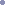 Ziyaret Ortaokulu Faaliyet Alanları2.4.1 Örgütsel YapıZiyaret  Ortaokulu Teşkilat ŞemasıE-GÜVENLİK OKUL POLİTİKASI ve KURALLARIAMAÇ:Ziyaret  Ortaokulu, e-güvenlik çalışmaları ile internet, akıllıtahta, bilgisayar, diz üstü bilgisayar ve cep telefonlarını kullanırken; öğrencilerin, velilerin ve öğretmenlerin korunmasını amaç edinmiştir.         İnternetin ve teknolojinin yaşamın önemli bir parçası olması sebebiyle, herkes, riskleri yönetme ve strateji geliştirme yöntemlerinin öğrenilmesi konusunda bilinçlendirilmelidir.         Politikamız, yöneticiler, öğretmenler, veliler, tüm personel ve öğrenciler için hazırlanmış olup, internet erişimi ve bilgi iletişim cihazlarının kullanımı için geçerlidir.SORUMLULUKLAR:E-güvenlik politikalarının gelişmesine katkıda bulunmak.Olumlu öğrenme aşamasında mesleki gelişim için sorumluluk almak.Okulu ve içerisindekileri korumak için e-güvenlik konusunda sorumluluk almak. Teknolojiyi güvenli ve sorumlu kullanmak.Zarar görülmesi durumunda tehlikeyi gözlemleyip ilgili birimlere iletmek.OKUL WEB SİTESİ:Ziyaret  Ortaokulu olarak web sitemizde okulumuzun adres, telefon, fax ve e posta adres bilgileri bulunmaktadır.Sitemizde yayınlanan tüm içerikler okul müdürümüzün onayından geçtikten sonra bilgi işlem birimi tarafından siteye konulmaktadır.Okulumuzun web sitesi bilgi işlem birimimizin sorumluluğunda olup güçlü güvenlik önlemleri alınmış durumdadır.Öğrenci çalışmaları, velilerinin izinleriyle yayınlanmaktadır.GÖRÜNTÜ VE VİDEOLARIN PAYLAŞIMI:Paylaşılan tüm fotoğraf ve videolar okul politikasına uygun şekilde okul idaresinin izni ve onayı ile paylaşılmaktadır.Öğrenci içerikli tüm paylaşımlarda velilerin izinleri alınmaktadır.Veli izni yanında öğrencinin de izni olmadan fotoğrafı çekilip kullanılmamaktadır.KULLANICILAR:Öğrenciler tarafından hazırlanacak olan bir video henüz hazırlanmadan önce, bununla ilgili görev alan öğrenciler, öğretmenlerinden izin almalıdır.Paylaşılan tüm öğrenci bazlı etkinliklerde, etkinlik öncesinde velilerin izinleri alınmalıdır. Video konferans, resmi ve onaylanmış siteler aracılığıyla yapılacaktır.Kullanıcılar, şahsi sosyal medya hesaplarında, okul öğrencileri ve çalışanlarının yer aldığı görselleri, okul yetkili mercileri tarafından onaylanmadan paylaşamazlarİÇERİK:Video konferans yapılırken, tüm kullanıcıların katılabileceği siteler üzerinden yapılacaktır. Video konferans yapılmadan önce diğer okullarla iletişim kurulmuş olması gerekmektedir. Okul öğrenci ve çalışanlarını ilgilendiren/içinde bulunduran tüm içerik, ancak kontrol ve onay süreçlerinden geçtikten sonra, paylaşıma açık hale gelecektir.İNTERNETİN VE BİLİŞİM CİHAZLARININ GÜVENLİ KULLANIMI:İnternet; bilgiye ulaşmakta en önemli araçlardan biri haline gelmişken, bunu okuldaki müfredat ile ilişkilendirerek doğru bilgiye en güvenli şekilde öğrencilerimizi ve öğretmenlerimizi ulaştırabiliyoruz.İnternet erişimlerimizi öğrencilerimizin yaş ve yeteneklerine göre entegre etmiş durumdayız.Tüm okulumuza ait bilişim cihazlarımızı kullanım politikamıza uygun şekilde, gerekli filtrelemeleri yaparak güvenli hale getirmiş durumdayız.Tüm çalışanlarımız, velilerimiz ve öğrencilerimiz etkili ve verimli çevirimiçi metaryellerin kullanımı konusunda bilgilendirilmiştir.E-güvenlik ve siber zorbalık konuları belli derslerimizin yıllık planlarına dahil edilmiş olup, bu konularda yıl içinde öğrencilere bilgi aktarımı devam etmektedir.Çevirimiçi materyaller öğretme ve öğrenmenin önemli bir parçası olup müfredat içinde aktif olarak kullanılmaktadır.Okulumuz 5651 yasasına uygun güvenlik prosedürlerini tamamen uygulamaktadır, SOPHOSuygulamaları olan HARDWARE FIREWALL ve kurumsal bir yapıya sahip ANTIVIRUS uygulaması kullanılmaktadır.CEP TELEFONLARI VE KİŞİSEL CİHAZLARIN KULLANIMI:Cep telefonunu yönetime teslim etmeyen ve cep telefonu ile okul içerisinde video ya da fotoğrafçeken öğrencilere yasaların ve Ortaöğretim Kurumları Yönetmeliğinin Ödül ve Disiplin maddeleri gereği işlem yapılmaktadır.Her türlü kişisel cihazların sorumluluğu kişinin kendisine aittir.Okulumuz bu tür cihazların kullanımından doğacak olumsuz sağlık ve yasal sorumlulukları kabul etmez.Okulumuz kişisel cep telefonlarının ve bilişim cihazlarının kayıp, çalınma ve hasardan korunması için gerekli tüm önlemleri alır fakat sorumluluk kişiye aittir.Okulumuz öğrencileri, velilerini aramaları gerektiği durumlarda okula ait olan telefonları bir okul idarecisi gözetiminde kullanabilirler.Öğrencilerimiz eğitim amaçlı (web 2 araçlarının kullanımı vb) kişisel cihazlarını kullanmak için okul yönetiminden izin almalıdır.Velilerimiz okul saatleri içerisinde öğrencileriyle görüşme yapmamaları gerektiği konusunda bilgilendirilirler. Eğer zorunlu haller var ise okul yönetiminden izin alarak görüşme yapmaları sağlanmalıdır.Öğrencilerimiz cep telefon numaralarını yalnızca güvenilir kişilerle paylaşmaları, tanımadıkları güvenilir bulmadıkları kişilerle cep telefonu gibi kişisel bilgilerini paylaşmamaları gerektiği konusunda bilinçlendirilmektedirler.Çalışanlar (öğretmen, idareci, personel vb) okul politikasına aykırı davranışlarda bulunursa disiplin işlemleri başlatılır.Kurum çalışanları (öğretmen, idareci, personel vb) ve öğrenciler sosyal medya ya da sohbet programları üzerinden öğrenci ya da kurum çalışanlarından gelecek olan ya da kendileriningönderecekleri her türlü içerik ve mesajlaşmanın hukuki sorumluluğunu taşımaktadır, uygunsuz olabilecek her türlü içerik ve mesajlaşma ivedilikle okul yönetimi ile paylaşılır. Böyle bir duruma mahal vermemek için gereken önlemler alınır.E-GÜVENLİK EĞİTİMİ:eSafety Label Bronze Madalya EtiketiOkulumuz eSafety akreditasyon sistemi tarafından yapılan değerlendirmede internet ve dijital araçların çevrimiçi güvenlik seviyesi bakımından "Bronze Madalya" atiketi almıştır.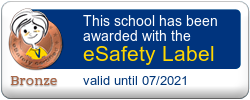 Öğrenciler için e-güvenlik müfredatı ilgili derslerin yıllık planlarına eklenerek öğrenciler bukonularda bilgilendirilir. Sosyal blgiler dersinde ve Bilim uygulamaları dersinde geleceğin inovasyon konuları işlenirken internet güvenilirliğine değininlir. Rehberlik hizmetleri siber zorbalık konuları ile ilgili öğrencilere seminerler verildi.Tüm kullanıcıların internet kullanımları bilgi işlem birimi tarafından takip edilmektedir. Bu bilgi tüm kullanıcılara iletilmiştir.Öğrencilerimizin ihtiyaçları doğrultusunda çevirimiçi güvenliği geliştirmek için rehberlik öğretmenleri akran eğitimi uygulamaktadır.Teknolojiyi olumlu kullanan öğrenciler ödüllendirilecektir.Çevrimiçi güvenlik politikası tüm çalışanlarımıza resmi olarak duyurulacaktır.Her yıl Şubat ayında güvenli internet günü okulumuzda kutlanmaktadır. Bu güne yönelik okul koridorları ve sınıflarda pano çalışmalarımız ve sosyal medya paylaşımlarımız olur. Proje içeriklerimiz ile çalışmalar ayrıca yapılır.ÇEVRİMİÇİ OLAYLAR VE KORUMA:Okulumuzun tüm üyeleri çevirim içi riskler konusunda bilgilendirilecektir. Eğitimler yapılıp İçerikler açıklanacaktır.Okulumuzda yasadışı içerik, güvenlik ihlali, siber zorbalık, cinsel içerikli mesajlaşma, çocuk İstismarı, kişisel bilgi güvenliği gibi konularda bilgilendirme çalışmaları yapılmaktadır.Okulumuzda internet, bilgi teknolojileri ve ekipmanlarının yanlış kullanımı ile ilgili tüm şikâyetler okul müdürüne bildirilecektir.Okulumuzun tüm üyeleri gizlilik ve güvenlik endişelerini ortadan kaldırmak için resmi okul kurallarına uygun şekilde davranmaları hususunda bilgilendirilir.Sorunların çözümünde çalışanlar (öğretmen, idareci, personel vb), veliler ve öğrenciler okul ile birlikte hareket etmelidir.Okulumuz da Avrupa Güvenli İnternet Günü kutlanmaktadır. Okulumuzun girişinde Avrupa internet günü resmi afişi asılıdır. Bilgilendirme panomuz velilerimiz ve öğrencilerimizle birlikte aşağıdaki portallardan faydalanılarak hazırlanmıştır.Daha Güvenli İnternet Merkezi (gim.org.tr) - Safer Internet Center'ın resmi sayfası. http://guvenlinet.org.tr/tr/Güvenli Web (guvenli https://www.sporx.com/mehmet21-takimi-ilk11-519718web.org.tr) - çevrimiçi güvenlik konuları için farkındalık portalı.Güvenli Çocuk (guvenlicocuk.org.tr) - 13 yaşından küçük çocuklar için oyun ve eğlence portalı. Ihbar Web (ihbarweb.org.tr) - yasadışı içerik için telefon hattı.İnternet BTK (internet.btk.gov.tr) - İnternet ve BT yasası konusunda farkındalık portalı.SID Page (gig.org.tr) - Daha Güvenli İnternet Günü Türkiye'de resmi sayfası.Okumuzda çeşiti web2 araçları kullanılarak sunular hazırlanmıştır.http://guvenlinet.org.tr/tr/ sayfasından bilgi amaçlı faydalanılmıştır.TEMA II : SOSYAL-KÜLTÜREL FAALİYETLERStratejik Amaç 7: Okulumuzda sportif faaliyetlerin sayısının arttırılarak öğrencilerimizin kişilik ve düşünme becerilerini geliştirmek.Stratejik Hedef 7.1: Okulda sportif faaliyetlerin planlanarak, 2021 yılında 1 sportif faaliyetin düzenlenmesi ve plan döneminde bu sayının 3’ya çıkarılması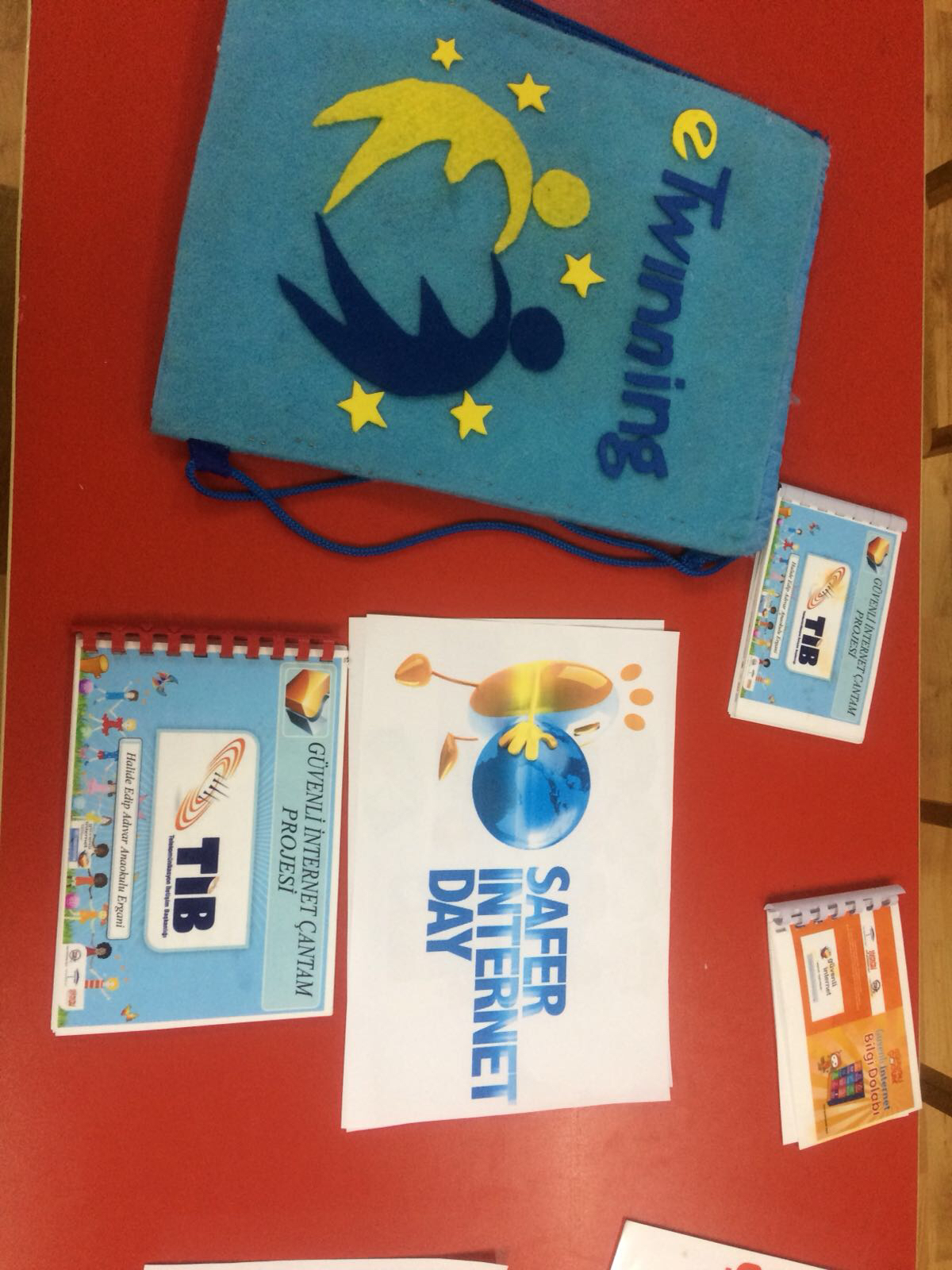 KODLAYA KODLAYA GELİN ÇOCUKLAR,WATER MESSENGER  PROJELERİMİZDE AVRUPALI VE ULUSAL DÜZEYDE ORTAKLAR İLE İNTERNET GÜNÜ KARİKATÜR YAPILMASI VE  ÖĞRENCİLER DÜZEYİNDE PANDEMİ SÜRECİNDE ONLİNE ETKİNLİKLER DÜZENLENMESİ KARARLAŞTILDI.VELİLERİMİZE İNTENET GÜVENLİĞİ İLE İLGİLİ ONLİNE  SEMİNERLER VERİLDİ.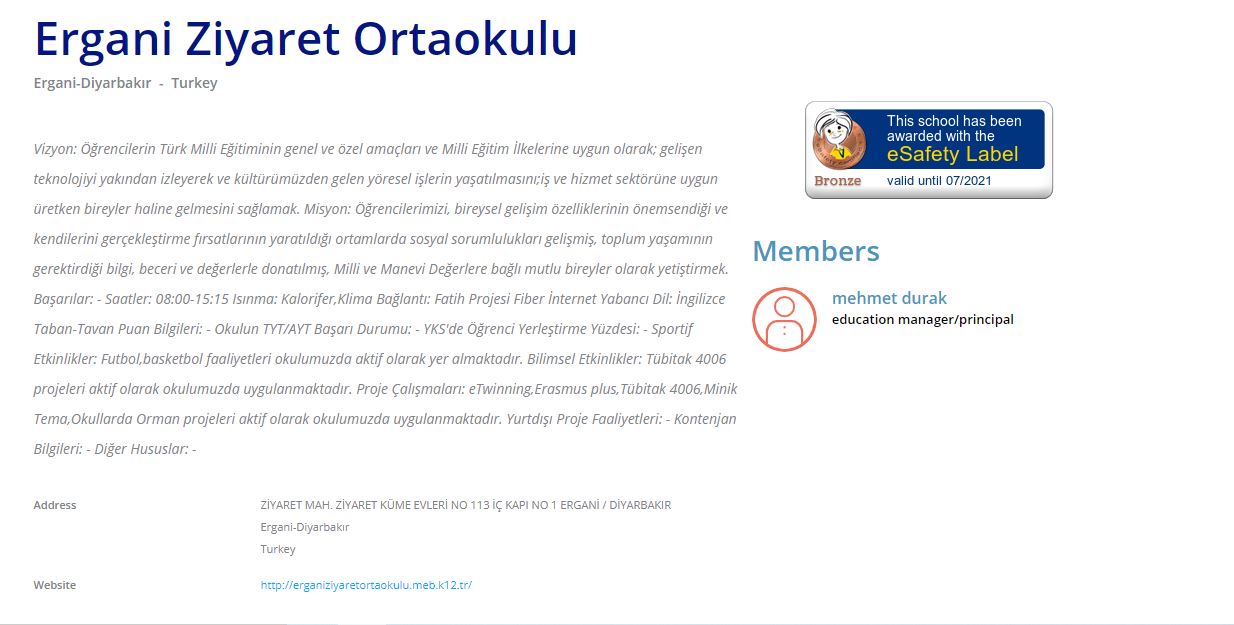 Okulumuz Bronz Etiketi Almaya Hak Kazandı.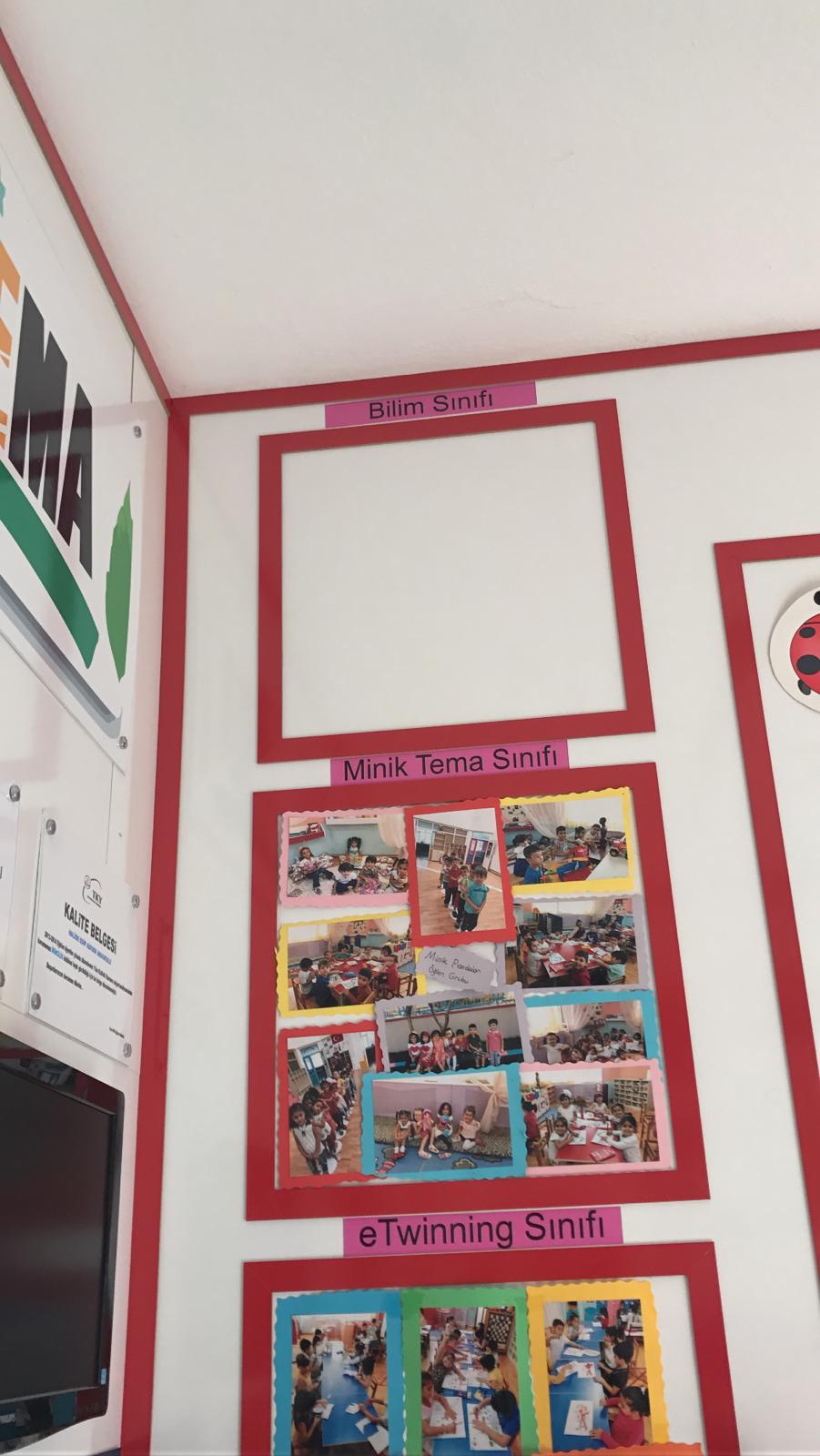 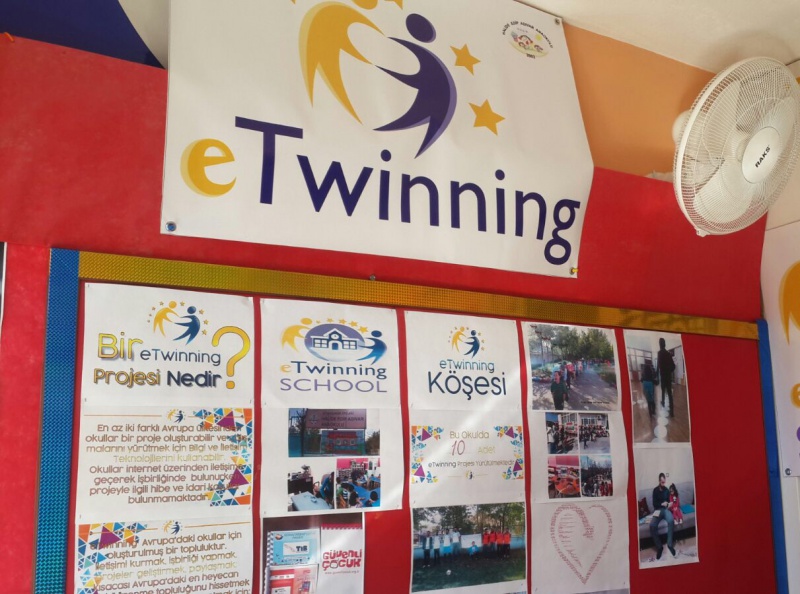 Projemizde İnternet Güvenliği Kapsamında Öğrenciler Pano Hazırladı.Siber zorbalık ile ilgili öğrenciler yaratıcı yazma dersinde müfredata uygun bir şekilde Haklarımı Öğreniyorum eTwinning projesi aktivitelerini gerçekleştirerek internetin güvensiz sitelerine yönelik ön bilgi sahibi oldularETwinning Eba Online Kursunda alınan eğitimler ile öğrencilere daha etkili bir şekilde güvenli ortamları sunma olanağı bulduk.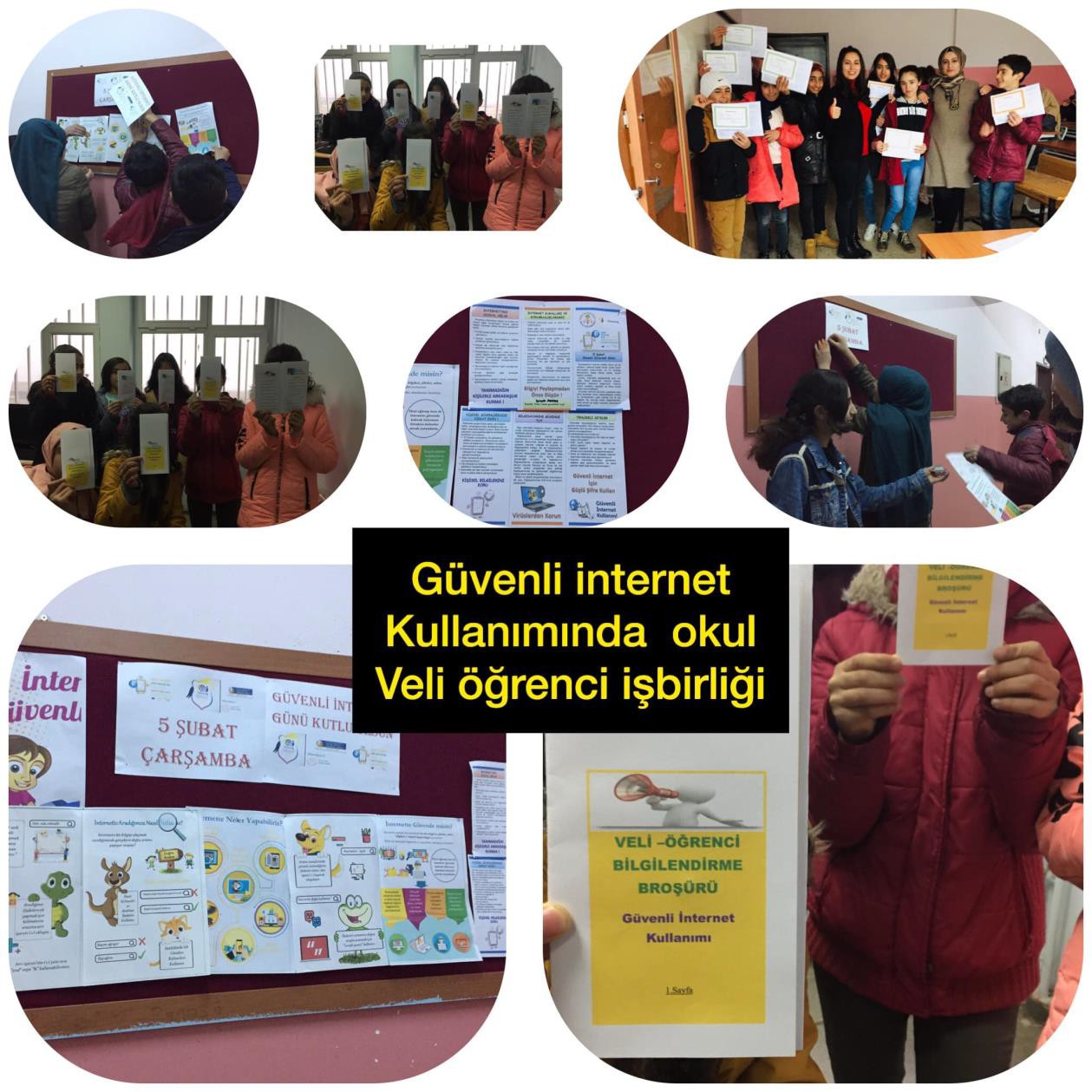 Sosyal Medyanın Kullanılması http://mevzuat.meb.gov.tr/dosyalar/1833.pdfE Güvenlik Panomuz http://www.eba.gov.tr/haber/1579459181Güvenli İnternet Akrostij Türkümüz http://www.eba.gov.tr/haber/1549377199İÇİNDEKİLERSAYFANOSUNUŞ5GİRİŞ61. BÖLÜM: STRATEJİK PLAN HAZIRLIK PROGRAMI1.1.Amaç101.2.Kapsam101.3.Yasal Dayanak101.4.Üst Kurul ve Stratejik Plan Ekibi101.5.Çalışma Takvimi122. BÖLÜM: DURUM ANALİZİ2.1.Tarihsel Gelişim142.2.Mevzuat Analizi152.3.Faaliyet Alanları, Ürün ve Hizmetler162.4.Paydaş Analizi172.5.Kurum İçi Analiz182.5.1. Örgütsel Yapı182.5.2. İnsan Kaynakları18-242.5.3. Teknolojik Düzey24-252.5.4. Mali Kaynaklar262.5.5. İstatistikî Veriler27-282.5.6.	Üst Politika Belgeleri283. BÖLÜM: GELECEĞE YÖNELİM3.1.Misyon303.2.Vizyon303.3.Temel Değerler ve İlkeler313.4.Temalar32-393.5.Amaçlar32-393.6.Hedefler32-393.7.Performans Göstergeleri32-393.8.Tedbir ve Maliyetlendirme32-393.8.1. Eylem Planları32-393.9.Stratejiler32-394. BÖLÜM: İZLEME ve DEĞERLENDİRME4.1.Raporlama414.1.1. İzleme Raporları414.1.2. Tedbir Raporları41SIRA NODAYANAĞIN ADI15018 yılı Kamu Mali Yönetimi ve Kontrol Kanunu226 Şubat 2018 tarihli Kamu İdarelerinde Stratejik Planlamaya İlişkin Usul ve Esaslar Hakkında Yönetmelik3Kamu İdareleri için Stratejik Planlama Kılavuzu4MEB 2023 Eğitim VizyonuFAALİYET ALANI: EĞİTİMFAALİYET ALANI: YÖNETİM İŞLERİHizmet-1: Rehberlik HizmetleriSınıf İçi Rehberlik HizmetleriHizmet-1: Öğrenci işleri hizmetiKayıt-Nakil işleriDevam-devamsızlık Sınıf geçmeHizmet-2: Sosyal-Kültürel EtkinliklerYarışmalar ŞenliklerHizmet-2: Öğretmen işleri hizmetiDerece terfiHizmet içi eğitim Özlük haklarıSendikal HizmetlerHizmet-3: Spor EtkinlikleriFutbol, BasketbolHizmet-3: Mali İşlemlerOkul Aile Birliği işleri Bütçe işlemleriBakım-onarın işlemleri Taşınır Mal işlemleriHizmet-3: Mali İşlemlerOkul Aile Birliği işleri Bütçe işlemleriBakım-onarın işlemleri Taşınır Mal işlemleriFAALİYET ALANI: ÖĞRETİMFAALİYET ALANI: YETİŞKİN EĞİTİMİ VE VELİLERLE İLİŞKİLERHizmet-1: Öğretimin PlanlanmasıPlanlarÖğretmenler Kurulu Zümre toplantılarıHizmet-1: Velilerle İlgili HizmetlerVeli toplantılarıVeli iletişim hizmetleri Okul-Aile Birliği faaliyetleriHizmet-2: Öğretimin UygulanmasıSınıf içi uygulamalar Gezi ve inceleme Kazanım değerlendirmeeTwinning Projeleri kapsamında il içi okul dışı öğrenme ortamları gezisieTwinning Sene sonu sergiler eTwinning Bolgesel çalıştaylarHizmet-3: Öğretimin DeğerlendirilmesiDönem içi değerlendirmelerGüvenli	internet	kullanımı	etkinlikleri	ve gününün kutlanılmasıGüvenli internetin Müfredata uyumlu olarak yıllık plana ilişkilendirilmesiVelilere Güvenlik ile ilgili seminer düzenlemesi ve broşür dağıtımıÖğrencilere siber zorbalık ve güvenlik önlemleri ile ilgili seminerlerÖğretmenler KuruluMüdürOkul Aile BirliğiKomisyonlarMüdür YardımcılarıKurullarRehberlikServisiÖğretmenlerYardımcı HizmetlerVeli Bilgilendirme seminerleriZümre ÖğretmenleriSınıf Rehber ÖğretmenleriProje Ekibi Etkinlikleri7.1.1 İl düzeyindeki karşılaşmalarda dereceye giren öğrencilerimizin ödüllendirilmesi, adının okul internet sayfasında ve okul panolarında belirtilmesi.Okul İdaresi, Öğretmenler Spor7.1.2 Uluslar arası eTwinnin Avrupa okul ağı bilgi paylaşımıplatformuna öğretmen ve öğrencilerin üye yapılarak okul genelinde projelerin uygulanabilmesi.Okul idaresi Mehmet DURAK Ayşe KAHRAMAN Ersan TANZana ASLAN7.1.3. Öğrencilerin hobilerine ve yeteneklerine göre uğraşacağı spor dalının tespit edilmesi.Okul İdaresi, Öğretmenler Spor Kulübü7.1.4. Sınıf takımlarının oluşturulması.Okul İdaresi, Öğretmenler Spor Kulübü7.1.5. Sınıflar arası müsabakaların yapılması.Okul İdaresi, Öğretmenler Spor Kulübü7.1.6. Birinci gelen takım üyelerinin okulun internet sayfasında ilan edilmesi, ödüllendirilmesi.Okul İdaresi, Öğretmenler Spor Kulübü7.1.7. İl düzeyinde sportif faaliyetlere katılımın yapılması.Okul İdaresi, Öğretmenler Spor Kulübü